臺中市政府環境保護局108年度毒性化學物質廠家及食安風險化學物質相關宣導說明會議程表日期：108年04月25日(星期四)上午09時00分至12時30分地點：經濟部工業局工業區環境保護中心3樓301階梯講演廳地址：臺中市西屯區台中工業區27路17號　參與人員：臺中地區運作屬性聯防組織B00001組全員、臺中港西碼頭區聯防組織Y00011組全員、臺中市化工原料及染料業相關業者議程：報名方式: （1）網路報名：網址:  https://ppt.cc/f7obtx ，注意大小寫（2）傳真報名：108年4月22日前填妥報名回條報名回條請填妥以下資料，並於108年4月22日前回傳(傳真:04-25688367)聯絡窗口：温承翰先生或王雅君小姐( 聯絡電話：04-25681352)附件一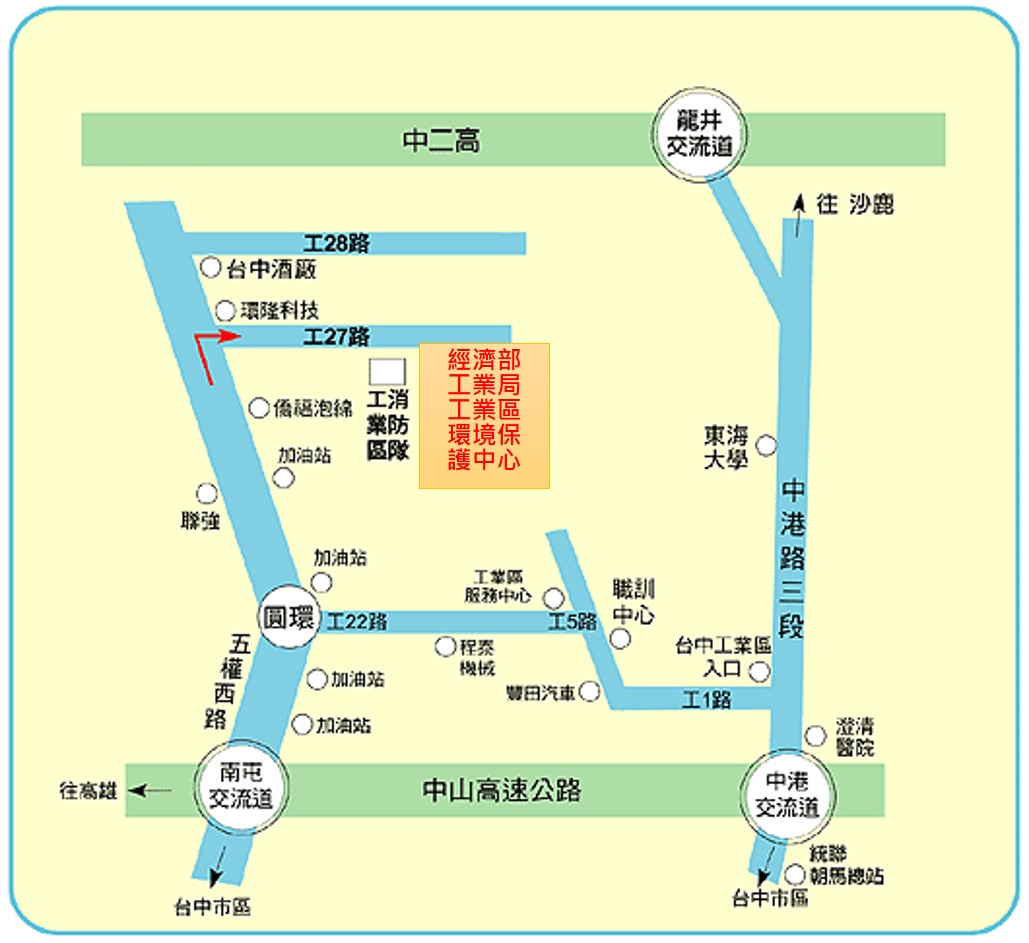 經濟部工業局工業區環境保護中心交通路線圖時間議程單位08:40—09:00報到報到09:00—09:10主席致詞臺中市政府環境保護局09:10—10:00毒性及關注化學物質管理法新修法說明行政院環境保護署毒物及化學物質局10:00—10:10休 息 時 間休 息 時 間10:10—11:00毒性化學物質運送管理辦法新修法說明行政院環境保護署毒物及化學物質局11:00—11:10休 息 時 間休 息 時 間11:10—11:40食品添加物注意事項臺中市食品藥物安全處11:40—11:45休 息 時 間休 息 時 間11:45—12:00毒化物運作管理常見缺失說明宣導財團法人環境永續發展基金會12:00-12:20臺中地區運作屬性聯防組織成員交流會議台灣傑康農業科技公司12:20-12:30綜合討論臺中市政府環境保護局12:30賦歸賦歸單位(公司)名稱參加人員名稱聯絡電話供餐統計  葷食□               素食□備註經濟部工業局工業區環境保護中心交通路線說明經濟部工業局工業區環境保護中心交通路線說明經濟部工業局工業區環境保護中心交通路線說明高速公路國道一號(中山高)往西走五權西路三段/南屯交流道(龍井/台中工業區)/136縣道朝忠勇路/125縣道前進→於工業區二十七路向右轉→目的地將在右邊高速公路國道三號(中二高)於龍井交流道(台中)出口下交流道，走國道3號前往向上路六段/136縣道→繼續開往五權西路三段/136縣道→沿五權西路三段/136縣道前往臺中的工業區二十七路→於五權西路三段/136縣道向左轉→繼續直行，並繼續走五權西路三段/136縣道→左轉工業區二十七路→目的地將在右邊